2024 Oz Fest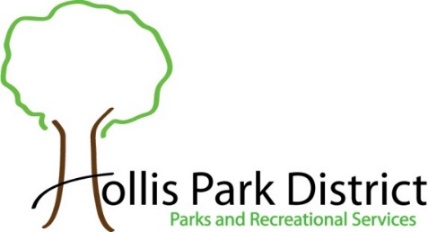 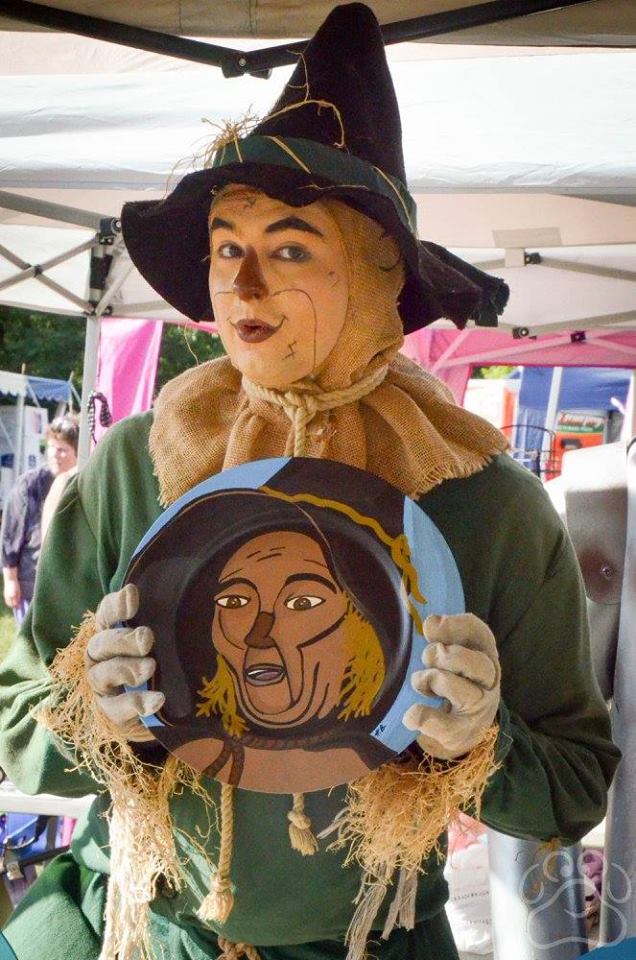 Vendor ApplicationWhen:  	Saturday, August 10, 2024Time:  		10am to 5pmBooth Size:  	12’ x 12’Cost:  		$45.00 by June 30th      $55.00 after June 30th Booth must be open during the Festival.  No Electrical Service Provided.  Park will open at 6:30am for vendors to set up their booth.  The Hollis Park District has the right to reject and remove objectionable items at their discretion.  Vendor is 100% responsible for the security of their booth, its contents and for the cleanup of their area.  Send and make checks payable to:  Hollis Park District  or register online @ hollispark.org/ozfestAcceptance is not guaranteed until the vendor has received a confirmation email from Oz Fest.                        Fee is nonrefundable once accepted.  The list of the vendors will be updated weekly @ www.hollispark.org under Special Events, Oz Fest.Maximum of 50 spots available.  First come, first serve basis.  There is an Entrance Fee to visitors: $6 Adult; $4 for Senior (55+) & Children 3-12yrs and 2 under Free.  If we have inclement weather, no cars will be allowed on the grass.  Please bring carts to unload & load your booth.  Booth’s Business Name			Vendor’s Last Name				First Name	Address						City			State			ZipPrimary Phone				Cell Phone			Email AddressDescription of booth and the items that will be sold: _____________________________________________________________________________________________________________________________________________________________	 Consideration for Special Needs/Requests:  _________________________________________________________________	_________________________________________________________________________________________________ 	Waiver/Release: I agree to hold Hollis Park District, and its officers, directors, employees and agents harmless from any losses and damages to myself resulting from participation in these activities. I hereby grant permission for pictures and/or videos to be taken of myself during this program for future promotional use for no consideration.  My signature below confirms that I have read and agree with this application and the waiver/release.  Vendor Signature: ____________________________________________   Date: 				Hollis Park District	9424 S. Mapleton Road		Mapleton, IL 61547		Phone:  309-697-2944 press 1        HPD Website:  www.hollispark.org		Facebook: Oz Festival Illinois  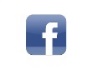 